ДОГОВОР за възлагане на обществена поръчка за строителен надзор (проект)				№………/……………..2020г.Днес,………………………… година, в град Добрич, между:ОБЩИНА ДОБРИЧКА, с адрес: град ДОБРИЧ, ул. „Независимост“ № 20, БУЛСТАТ 000852188 и номер по ЗДДС – BG000852188, оправомощен представител  Румяна Димитрова Иванова заместник кмет на Общината, по предоставени правомощия със заповед № 1279/02.12.2019 г. на кмета на Община Добричка, наричан за краткост ВЪЗЛОЖИТЕЛ, от една странаи [Наименование на изпълнителя], [с адрес: [адрес на изпълнителя] / със седалище и адрес на управление: [седалище и адрес на управление на изпълнителя] [да се попълни приложимото според случая],[ЕИК / код по Регистър БУЛСТАТ / регистрационен номер или друг идентификационен код (ако изпълнителят е лице, установено в друга държава членка на ЕС или трета страна) […] [и ДДС номер […]] [да се попълни приложимото според случая],представляван/а/о от [имена на лицето или лицата, представляващи изпълнителя], в качеството на [длъжност/и на лицето или лицата, представляващи изпълнителя], [съгласно [документ или акт, от който произтичат правомощията на лицето или лицата, представляващи изпълнителя – ако е приложимо]],наричан/а/о за краткост ИЗПЪЛНИТЕЛ, от друга страна,(ВЪЗЛОЖИТЕЛЯТ и ИЗПЪЛНИТЕЛЯТ наричани заедно „Страните“, а всеки от тях поотделно „Страна“);на основание чл. 194 във вр. с чл. 112, ал. 1 от  Закона за обществените поръчки („ЗОП“) и утвърден от ВЪЗЛОЖИТЕЛЯ на …… [дата на утвърждаване на протокола] протокол на комисията за разглеждане и оценка на постъпилите оферти за обществена поръчка „Упражняване на строителен надзор по време на строителните дейности, във връзка с изпълнението на строително – монтажни работи на проект с работно заглавие: "Реконструкция и рехабилитация на улична мрежа на територията на община Добричка“.І. ПРЕДМЕТ НА ДОГОВОРАЧл. 1.(1) ВЪЗЛОЖИТЕЛЯТ възлага, а ИЗПЪЛНИТЕЛЯТ приема да предоставя, срещу възнаграждение и при условията на този Договор, консултантски услуги по смисъла на чл.166, ал.1, т.1 от Закона за устройство на територията („ЗУТ“), с предмет: „Упражняване на строителен надзор по време на строителните дейности, във връзка с изпълнението на строително – монтажни работи на проект с работно заглавие: "Реконструкция и рехабилитация на улична мрежа на територията на община Добричка“, по проект № BG06RDNP001-7.007-0028-С01 от 17.05.2019 г. "Реконструкция и рехабилитация на улична мрежа на територията на община Добричка" финансиран по подмярка 7.2. от мярка 7 „Основни услуги и обновяване на селата в селските райони” пo Програма за развитие на селските райони за периода 2014-2020 г., съфинансирана от Европейския земеделски фонд за развитие на селските райони Чл. 2. ИЗПЪЛНИТЕЛЯТ се задължава да предоставя Услугата в съответствие с изискванията на ЗУТ и нормативните актове по неговото прилагане, Техническата спецификация, Техническото предложение и Ценовото предложение на ИЗПЪЛНИТЕЛЯ, и чрез лицата посочени в Списък на екипа за изпълнение на поръчка, съставляващи съответно Приложения № 1, 2, 3 и 4 към този Договор („Приложенията“) и представляващи неразделна част от него.Чл. 3. В срок до 3 (три) дни от датата на сключване на Договора, но най-късно преди започване на неговото изпълнение, ИЗПЪЛНИТЕЛЯТ уведомява ВЪЗЛОЖИТЕЛЯ за името, данните за контакт и представителите на подизпълнителите, посочени в офертата на ИЗПЪЛНИТЕЛЯ. ИЗПЪЛНИТЕЛЯТ уведомява ВЪЗЛОЖИТЕЛЯ за всякакви промени в предоставената информация в хода на изпълнението на Договора в срок до 3 (три) дни от настъпване на съответното обстоятелство.ІІ.СРОК НА ДОГОВОРА. СРОК И МЯСТО НА ИЗПЪЛНЕНИЕЧл. 4. Договорът влиза в сила на датата на регистриране в деловодната система на ВЪЗЛОЖИТЕЛЯ, която се поставя на всички екземпляри на Договора и е със срок на действие до изпълнение на всички поети от Страните задължения по Договора, като крайният срок за изпълнение на Услугата не може да е по-дълъг от 17.05.2022г.Чл.5.Изпълнението на Услугата започва от датата на получаване на Възлагателно писмо от ВЪЗЛОЖИТЕЛЯ на ИЗПЪЛНИТЕЛЯ.Чл. 6. Сроковете за изпълнение на отделните дейности са, както следва:1.В срок до ………. (словом) дни [изписва се срокът, предложен в Техническото предложение] от получаване на Възлагателното писмо за конкретния подобект – улица, Изпълнителят организира съставянето и подписването на протокол за откриване на строителна площадка, Обр. №2а на Наредба №3 от 2003 година за съставяне на актове и протоколи по време на строителството (Наредба №3). 2.В срок до ……… (словом) дни [изписва се срокът, предложен в Техническото предложение] от съставяне на констативен акт, обр. 15 на Наредба №3 от 2003 година за установяване годността за приемане на съответната улица Изпълнителят изготвя технически паспорт за всеки подобект – улица.3.В срок до ……… (словом) дни [изписва се срокът, предложен в Техническото предложение] от съставяне на Констативен акт, обр. 15 на Наредба № 3 от 2003 година за установяване годността за приемане на последния подобект – улица, Изпълнителят съставя и представя на Възложителя окончателен доклад по чл.168, ал.6 от ЗУТ.Чл. 7. Мястото на изпълнение на Договора е улична мрежа, разположена на територията на община Добричка.  ІІІ.ЦЕНА, РЕД И СРОКОВЕ ЗА ПЛАЩАНЕ. Чл. 8. (1) За предоставянето на Услугата, ВЪЗЛОЖИТЕЛЯТ се задължава да плати на ИЗПЪЛНИТЕЛЯ цена в размер на …….. (словом) (посочва се цената без ДДС) лева без включен ДДС и ……… (словом) (посочва се цената с ДДС) лева с включен ДДС (наричана по-нататък „Цената“ или „Стойността на Договора“), съгласно Ценовото предложение на ИЗПЪЛНИТЕЛЯ, съставляващо Приложение № 3.(2) В Цената по ал.1 са включени всички разходи на ИЗПЪЛНИТЕЛЯ за изпълнение на Услугата, като ВЪЗЛОЖИТЕЛЯТ не дължи заплащането на каквито и да е други разноски, направени от ИЗПЪЛНИТЕЛЯ.(3) Цената, посочена в ал. 1, е крайна за времето на изпълнение на Договора и не подлежи на промяна освен в случаите, изрично уговорени в този Договор и в съответствие с разпоредбите на ЗОП.(4) Цената не включва разходите за такси по Закона за държавните такси, Закона за местните данъци и такси, и други сходни такси, свързани с осъществяването на задълженията по строителния надзор. Такива такси се заплащат директно от ВЪЗЛОЖИТЕЛЯ по указание от ИЗПЪЛНИТЕЛЯ или от ИЗПЪЛНИТЕЛЯ за сметка на ВЪЗЛОЖИТЕЛЯ. В последния случай, направените от ИЗПЪЛНИТЕЛЯ разходи се възстановяват на ИЗПЪЛНИТЕЛЯ от ВЪЗЛОЖИТЕЛЯ срещу представяне на отчетен документ, издаден на името на ВЪЗЛОЖИТЕЛЯ, до края на месеца, в който са извършени. (ако е приложимо),Чл. 9. (1) ВЪЗЛОЖИТЕЛЯТ заплаща на ИЗПЪЛНИТЕЛЯ цената по този Договор на две плащания – авансово и окончателно плащане, при условията, посочени в Договора.  (2) ВЪЗЛОЖИТЕЛЯТ изплаща на ИЗПЪЛНИТЕЛЯ авансово плащане в размер до 30 % от цената за изпълнение на договора по чл. 8, ал. 1 без включен ДДС, платимо при едновременно наличие на всяко от посочените по-долу обстоятелства и в срок до 15 дни, считано от датата на настъпване на последното от тях:a) Съгласуване от ДФ „Земеделие“ на проведената процедура за възлагане на обществената  поръчка, по реда на която е сключен настоящия договор;б) Получаване от ВЪЗЛОЖИТЕЛЯ на авансово плащане от Държавен фонд „Земеделие“ – РА по Договор № BG06RDNP001-7.007-0028-С01 от 17.05.2019г.  въз основа на подадено от Възложителя искане за авансово плащане пред ДФ „Земеделие“ по цитирания договор;в) Издаване на фактура за авансовото плащане от ИЗПЪЛНИТЕЛЯ с получател ВЪЗЛОЖИТЕЛЯ. (3) ВЪЗЛОЖИТЕЛЯТ изплаща на ИЗПЪЛНИТЕЛЯ окончателно плащане в размер, равен на разликата между  стойността на реално извършените и приети услуги и стойността на полученото от ИЗПЪЛНИТЕЛЯ авансовото плащане (ако има такова), платимо при едновременно наличие на всяко от посочените по-долу обстоятелства и в срок до 30 дни, считано от датата на настъпване на последното от тях:a) Съставянето на окончателен приемо-предавателния протокол по чл. 32 от Договора; б) Издаване на Удостоверение за въвеждане на строежа/строежитев експлоатация;в) Издаване на фактура от ИЗПЪЛНИТЕЛЯ с получател ВЪЗЛОЖИТЕЛЯ.(4) Посочената в ал. 3 схема за изплащане на окончателното плащане е приложима в случай, че Възложителят разполага със осигурени средства за предварително заплащане на разходите за изпълнение на настоящия договор (част от или цялата цена по Договора) и при отчитане на одобрения по Договор № BG06RDNP001-7.007-0028-С01 от 17.05.2019г. проект и подаване на искане за окончателно плащане по цитирания договор няма да ползва временен безлихвен заем от централния бюджет при условията на Постановление № 215 от 5 октомври 2018 г. за условията и реда за отпускане на временни безлихвени заеми от централния бюджет по бюджетите на общините за финансиране на разходи за междинни и окончателни плащания по одобрени проекти по Програмата за развитие на селските райони за периода 2014 – 2020 г. и тяхното възстановяване (Постановление № 215 от 5 октомври 2018 г.).(5) В случай, че ВЪЗЛОЖИТЕЛЯТ не разполага с осигурени средства за предварително заплащане на разходите за изпълнение на настоящия договор (част от или цялата цена по Договора) и ще ползва временен безлихвен заем от централния бюджет при условията на Постановление № 215 от 5 октомври 2018 г., окончателното плащане по ал. 3 се изплаща в размер, равен на разликата между стойността на реално предоставените и приети услуги и стойността на полученото от Изпълнителя авансовото плащане (ако има такова), платимо при едновременно наличие на всяко от посочените по-долу обстоятелства и в срок не по-късно от  30 дни, считано от датата на настъпване на последното от тях:a) съставяне на окончателен приемо-предавателен протокол по чл. 32, ал. 3 от Договора, Констативен акт за установяване годността за приемане на строежа (акт 15) и издаване на Удостоверение за въвеждане на строежа в експлоатация;б) издаване на фактура от ИЗПЪЛНИТЕЛЯ с получател ВЪЗЛОЖИТЕЛЯ и в) изплащане от страна на ДФ „Земеделие“ на безвъзмездната финансова помощ по Договор № BG06RDNP001-7.007-0028-С01 от 17.05.2019г., сключен между община Добричка и Държавен фонд "Земеделие", въз основа на подаденото от Възложителя до ДФ „Земеделие“ искане за окончателно плащане по цитирания договор. (6) Независимо от обстоятелството, че за изплащане на окончателното плащане по този договор ВЪЗЛОЖИТЕЛЯТ ще ползва временен безлихвен заем от централния бюджет при условията на Постановление № 215 от 5 октомври 2018 г., посочената в ал. 3 от този член схема за изплащане на  окончателното плащане (или част от него) е приложима и в случаите, когато ВЪЗЛОЖИТЕЛЯТ е длъжен предварително да заплати част от разходите за изпълнение на Услугата по този договор поради наложена от ДФ „Земеделие“ финансова корекция с акт по чл. 73, ал. 1 от ЗУСЕСИФ върху част от разходите за изпълнение на настоящия договор и/или когато въз основа на извършените от ДФ „Земеделие“ административни проверки/посещение или проверка на място по подаденото от общината искане за окончателно плащане по Договор № BG06RDNP001-7.007-0028-С01 от 17.05.2019г., ДФ „Земеделие“ установи недопустими за финансиране разходи по проекта, които следва да бъдат заплатени със средства на ВЪЗЛОЖИТЕЛЯ. В тази случаи срокът за изплащане на съответната част от окончателното плащане е до 30 дни от получаване от Възложителя на уведомлението от ДФ „Земеделие“ за представяне на доказателства за изплащане на съответните разходи – предмет на определената финансова корекция и/или приети като недопустими за финансиране. Чл. 10. Всяка издадена от ИЗПЪЛНИТЕЛЯ с получател ВЪЗЛОЖИТЕЛЯ фактура за дължимата сума по договора, следва да се посочи: номер и дата на сключване на договора с текст „Разходът е по проект: "Реконструкция и рехабилитация на улична мрежа на територията на община Добричка“, Договор № BG06RDNP001-7.007-0028-С01 от 17.05.2019г. Чл. 11. (1) Плащането по този Договор се извършва в лева чрез банков превод по следната банкова сметка на ИЗПЪЛНИТЕЛЯ: Банка:	[…………………………….]BIC:	[…………………………….]IBAN:	[…………………………….].(2) Изпълнителят е длъжен да уведомява писмено Възложителя за всички последващи промени по ал. 1 в срок от 3 (три) дни, считано от момента на промяната. В случай че Изпълнителят не уведоми Възложителя в този срок, счита се, че плащанията са надлежно извършени.Чл. 12. (1) Когато за частта от Услугата, която се изпълнява от подизпълнител, изпълнението може да бъде предадено отделно от изпълнението на останалите Услуги, подизпълнителят представя на ИЗПЪЛНИТЕЛЯ отчет за изпълнението на съответната част от Услугите, заедно с искане за плащане на тази част пряко на подизпълнителя. (ако е приложимо);(2) ИЗПЪЛНИТЕЛЯТ се задължава да предостави на ВЪЗЛОЖИТЕЛЯ отчета и искането за плащане на подизпълнителя в срок до 14 (четиринадесет) дни от получаването му, заедно със становище, от което да е видно дали оспорва плащанията или част от тях като недължими. (ако е приложимо);(3) ВЪЗЛОЖИТЕЛЯТ приема изпълнението на частта от Услугата, при съответно спазване на разпоредбите на Раздел VI "Предаване и приемане на изпълнението” от Договора, и заплаща възнаграждение за тази част на подизпълнителя в срок до 14 (четиринадесет) дни от подписването на приемо-предавателен протокол. ВЪЗЛОЖИТЕЛЯТ има право да откаже да извърши плащането, когато искането за плащане е оспорено от ИЗПЪЛНИТЕЛЯ, до момента на отстраняване на причината за отказа. (ако е приложимо);ІV.ГАРАНЦИЯ ЗА ИЗПЪЛНЕНИЕГаранция за изпълнениеЧл.13. При подписването на този Договор, ИЗПЪЛНИТЕЛЯТ представя на ВЪЗЛОЖИТЕЛЯ гаранция за изпълнение в размер на 2% (две на сто) от Стойността на Договора без ДДС, а именно ………………. (словом) [посочва се сумата, за която се издава гаранцията за изпълнение] лева („Гаранцията за изпълнение“), която служи за обезпечаване на изпълнението на задълженията на ИЗПЪЛНИТЕЛЯ по Договора. Чл.14. Когато като Гаранция за изпълнение се представя парична сума, сумата се внася по следната банкова сметка на ВЪЗЛОЖИТЕЛЯ: Банка: “Общинска банка” АД, клон ДобричBIC:	SOMBBGSF IBAN:	BG 87 SOMB 913033100200 01.Чл.15.Когато като гаранция за изпълнение се представя банкова гаранция, ИЗПЪЛНИТЕЛЯТ предава на ВЪЗЛОЖИТЕЛЯ оригинален екземпляр на банкова гаранция, издадена в полза на ВЪЗЛОЖИТЕЛЯ, която трябва да отговаря на следните изисквания:1. да бъде безусловна и неотменяема банкова гаранция да съдържа задължение на банката - гарант да извърши плащане при първо писмено искане от ВЪЗЛОЖИТЕЛЯ, деклариращ, че е налице неизпълнение на задължение на ИЗПЪЛНИТЕЛЯ или друго основание за задържане на Гаранцията за изпълнение по този Договор;2. да бъде със срок на валидност за целия срок на действие на Договора плюс 30 (тридесет) дни след прекратяването на Договора, като при необходимост срокът на валидност на банковата гаранция се удължава или се издава нова. (2) Банковите разходи по откриването и поддържането на Гаранцията за изпълнение във формата на банкова гаранция, както и по усвояването на средства от страна на ВЪЗЛОЖИТЕЛЯ, при наличието на основание за това, са за сметка на ИЗПЪЛНИТЕЛЯ.Чл.16.(1) Когато като Гаранция за изпълнение се представя застраховка, ИЗПЪЛНИТЕЛЯТ предава на ВЪЗЛОЖИТЕЛЯ оригинален екземпляр на застрахователна полица, издадена в полза на ВЪЗЛОЖИТЕЛЯ, която трябва да отговаря на следните изисквания:1. да обезпечава изпълнението на този Договор чрез покритие на отговорността на ИЗПЪЛНИТЕЛЯ;2. да бъде със срок на валидност за целия срок на действие на Договора плюс 30 (тридесет) дни след прекратяването на Договора. (2) Разходите по сключването на застрахователния договор и поддържането на валидността на застраховката за изисквания срок, както и по всяко изплащане на застрахователно обезщетение в полза на ВЪЗЛОЖИТЕЛЯ, при наличието на основание за това, са за сметка на ИЗПЪЛНИТЕЛЯ. Чл.17. (1) ВЪЗЛОЖИТЕЛЯТ освобождава Гаранцията за изпълнение в срок до 30 (тридесет) дни след изпълнението на Договора, вкл. след подписване на приемо-предавателния протокол по чл. 29, ал. 2 от Договора, когато замяната на ИЗПЪЛНИТЕЛЯ не се дължи на негово виновно неизпълнение на задълженията му по този Договор, в пълен размер, ако липсват основания за задържането от страна на ВЪЗЛОЖИТЕЛЯ на каквато и да е сума по нея.(2) Освобождаването на Гаранцията за изпълнение се извършва, както следва:1. когато е във формата на парична сума – чрез превеждане на сумата по банковата сметка на ИЗПЪЛНИТЕЛЯ, посочена в чл. 11 от Договора; 2. когато е във формата на банкова гаранция – чрез връщане на нейния оригинал на представител на ИЗПЪЛНИТЕЛЯ или упълномощено от него лице или на банката, издала гаранцията;3. когато е във формата на застраховка – чрез връщане на оригинала на застрахователната полица/застрахователния сертификат на представител на ИЗПЪЛНИТЕЛЯ или упълномощено от него лице или на застрахователя, издал застрахователната полица/застрахователния сертификат.(3) ВЪЗЛОЖИТЕЛЯТ освобождава Гаранцията за изпълнение след приключване и приемане  на Услугата по реда и условията на  Договора.  (4) Гаранцията не се освобождава от ВЪЗЛОЖИТЕЛЯ, ако в процеса на изпълнение на Договора е възникнал спор между Страните относно неизпълнение на задълженията на ИЗПЪЛНИТЕЛЯ и въпросът е отнесен за решаване пред съд. При решаване на спора в полза на ВЪЗЛОЖИТЕЛЯ той може да пристъпи към усвояване на гаранциите.Чл. 18. ВЪЗЛОЖИТЕЛЯТ има право да задържи Гаранцията за изпълнение, когато ИЗПЪЛНИТЕЛЯТ не изпълни някое от неговите задължения по Договора, както и в случаите на лошо, частично и забавено изпълнение на което и да е задължение на ИЗПЪЛНИТЕЛЯ, като усвои такава част от Гаранцията за изпълнение, която съответства на уговорената в Договора неустойка за съответния случай на неизпълнение.Чл. 19. ВЪЗЛОЖИТЕЛЯТ има право да задържи Гаранцията за изпълнение в пълен размер, в случай, че развали Договора поради виновно неизпълнение на задълженията от страна на ИЗПЪЛНИТЕЛЯ на някое от основанията, посочени в Договора. Чл.20. Във всеки случай на задържане на Гаранцията за изпълнение, ВЪЗЛОЖИТЕЛЯТ уведомява ИЗПЪЛНИТЕЛЯ за задържането и неговото основание. Задържането на Гаранцията за изпълнение изцяло или частично не изчерпва правата на ВЪЗЛОЖИТЕЛЯ да търси обезщетение в по-голям размер.Чл. 21. ВЪЗЛОЖИТЕЛЯТ не дължи лихва за времето, през което средствата по Гаранцията за изпълнение са престояли при него законосъобразно.V.ПРАВА И ЗАДЪЛЖЕНИЯ НА СТРАНИТЕЧл. 22. Изброяването на конкретни права и задължения на Страните в този раздел от Договора е неизчерпателно и не засяга действието на други клаузи от Договора или от приложимото право, предвиждащи права и/или задължения на която и да е от Страните.Общи права и задължения на ИЗПЪЛНИТЕЛЯЧл. 23. ИЗПЪЛНИТЕЛЯТ има право:	1.да получи възнаграждение в размера, сроковете и при условията по този Договор.2.да изиска от ВЪЗЛОЖИТЕЛЯ приемане на работата при условията на Договора.3.да иска и да получава от ВЪЗЛОЖИТЕЛЯ необходимото съдействие за изпълнение на задълженията по този Договор, както и всички необходими документи, информация и данни, пряко свързани или необходими за изпълнение на Договора.4.да осъществява строителния надзор винаги, когато това е необходимо и останалите участници в строителството са длъжни да изпълняват неговите предписания и заповеди, вписани по надлежния ред в Заповедната книга.5.да спре строителството при нарушаване на строителните правила и норми до отстраняване на констатирани пропуски и нарушения при изпълнение на СМР и да контролира отстраняването на дефектите, посочени от него или други контролни органи. 6.да дава указания относно съответствието на вложените материали и извършваните СМР, а при необходимост да предписва допълнителни изпитвания на влаганите строителни материали, за което незабавно да уведомява ВЪЗЛОЖИТЕЛЯ.7.при наличие на обективни обстоятелства да променя състава на персонала, който отговаря за изпълнението на Услугата и след уведомяване на ВЪЗЛОЖИТЕЛЯ, в срок до 3 (три) дни преди настъпване на обстоятелството и представи контакти за връзка с новия член.8.да уведоми незабавно ВЪЗЛОЖИТЕЛЯ при нарушаване на строителните правила и норми, а в 3-дневен срок от установяване на нарушението, както и да спре работите по строежа до отстраняване на констатирани пропуски и нарушения при изпълнение на СМР и да контролира отстраняването на дефектите, посочени от него или други контролни органи. Чл. 24. (1) ИЗПЪЛНИТЕЛЯТ е длъжен да изпълнява Услугата в съответствие с техническата спецификация, договорите за извършване на възложените СМР и останалите изисквания за изпълнение на настоящия Договор, чрез лицата, посочени в Списък на екипа за изпълнение на поръчка. (2) ИЗПЪЛНИТЕЛЯТ се задължава:1.да изпълни задълженията си по договора точно (в количествено, качествено и времево отношение), в съответствие с Договора, Приложенията и да упражнява всичките си права, с оглед защита интересите на ВЪЗЛОЖИТЕЛЯ;2.да спазва всички приложими законови и подзаконови нормативни актове, норми и правила, имащи пряко отношение към изпълнението на Услугата;3.след извършване на съответните СМР предприема действия за извършване на необходимите проверки и съставяне на съответните актове и протоколи ако строителя или проектанта в тридневен не отправят писмена покана до другите страни за извършване на проверките. След приключване на строителните и монтажните работи организира съставянето и подписването на Констативен акт за установяване годността за приемане на строежа – приложение № 15 от Наредба № 3 от 2003 г. за съставяне на актове и протоколи по време на строителството;4.да представя при поискване от страна на ВЪЗЛОЖИТЕЛЯ информация за хода на изпълнението на договора;5.да уведомява писмено ВЪЗЛОЖИТЕЛЯ за допуснатите пропуски, възникналите трудности при изпълнение на договора, които могат да осуетят постигането на крайните резултати и необходимостта от съответни разпореждания от страна на ВЪЗЛОЖИТЕЛЯ;6.да уведомява писмено ВЪЗЛОЖИТЕЛЯ за хода на строителството и изпълнението на възложените му дейности, както и за мерките, които са взети за отстраняването на допуснатите пропуски;7.да информира ВЪЗЛОЖИТЕЛЯ за всички потенциални проблеми, които биха могли да възникнат в хода на изпълнението на настоящия договор, като предложи адекватни решения за тях; да предупреждава ВЪЗЛОЖИТЕЛЯ, в областта на своята компетентност за действия или пропуски, които може да му навредят;8.да уведоми незабавно ВЪЗЛОЖИТЕЛЯ при нарушаване на строителните правила и норми, а в 3-дневен срок от установяване на нарушението, както и да спре работите по строежа до отстраняване на констатирани пропуски и нарушения при изпълнение на СМР и да контролира отстраняването на дефектите, посочени от него или други контролни органи;9.в рамките на 2 (два) часа след уведомление от Възложителя (или негов представител) за проблеми на строежа да осигури свой представител за консултация и предприемане на съответни действия;10.да разяснява, при поискване, на ВЪЗЛОЖИТЕЛЯ значението на дадена информация, получена при изпълнението на задълженията;11.при проверки на място от страна на ВЪЗЛОЖИТЕЛЯ да осигури присъствието на негов представител, както и да осигурява: достъп до помещения, преглед на документи, свързани с изпълнението на предмета на договора, да представя при поискване доказателства за условията, при които се изпълнява този договор;12.при изпълнението на този Договор да действа с необходимата прецизност, ефикасност и икономичност, в съответствие с действащото законодателство и да спазва принципите на независимост, компетентност, почтеност и обективност;13.да изпълнява всички законосъобразни указания и изисквания на ВЪЗЛОЖИТЕЛЯ14.да пази поверителна Конфиденциалната информация, в съответствие с уговореното в чл. 45 от Договора;15.да не променя състава на персонала, който ще отговаря за изпълнението на Услугите, без предварително писмено уведомление от страна на ВЪЗЛОЖИТЕЛЯ;16.да сключи и поддържа застраховка „Професионална отговорност” за вреди, причинени на другите участници в строителството и/или на трети лица, вследствие на неправомерни действия или бездействия при или по повод изпълнение на задълженията си до изтичане на крайния  срок за изпълнение на Услугата – предмет на този Договор.;17.в срок от 3 (три) дни от влизане в сила на решение за предсрочно прекратяване действието на удостоверението/документа, удостоверяващ правото на ИЗПЪЛНИТЕЛЯ да упражнява услугата – предмет на този Договор, да уведоми ВЪЗЛОЖИТЕЛЯ.18. да съблюдава изискванията за защита на личните данни съобразно изискванията на европейското и националното законодателства.19. да спазва всички останали, непосочени в този Договор, задължения, посочени в Техническата спецификация, представляваща Приложение № 1 към Договора.20. да осигури за своя сметка цялостен и непрекъснат инвеститорски контрол при изпълнение на строителството, в това число за приемане на извършените работи и за оформяне на документите, касаещи плащанията на изпълнителя.(3) В изпълнение на тези задължения ИЗПЪЛНИТЕЛЯТ контролира и носи отговорност за: 1.законосъобразното започване, изпълнение и завършване на строежа/ите;2.осъществяване на контрол относно пълнота и правилно съставяне на актовете и протоколите по време на строителството, необходими за изготвяне на окончателния доклад и технически паспорт на строежа/ите, съгласно наредба на министъра на регионалното развитие и благоустройството за актовете и протоколите, съставяни по време на строителството;3.осъществяване на контрол относно спазване на изискванията за здравословни и безопасни условия на труд в строителството;4.спиране на строеж, който се изпълняват при условията на чл. 224а, ал. 1 и чл. 225а, ал. 2 и в нарушение на изискванията на чл. 169, ал. 1 и 3 от ЗУТ;5.недопускане на увреждане на трети лица и имоти вследствие на строителството;6.съответствието на доставените и влагани в строежа строителни продукти, с които се осигурява изпълнението на основните изисквания към строежите с изискванията на Наредба № РД-02-20-1 от 5 февруари 2015 г. за условията и реда за влагане на строителни продукти в строежите на Република България.7.ИЗПЪЛНИТЕЛЯТ носи отговорност за щети, които са нанесени на ВЪЗЛОЖИТЕЛЯ и на другите участници в строителството, и солидарна отговорност със строителя за щети, причинени от неспазване на техническите правила и нормативи и одобрените проекти.(4) ИЗПЪЛНИТЕЛЯТ извършва от името на ВЪЗЛОЖИТЕЛЯ необходимите действия за въвеждане на строежа в експлоатация до получаване на разрешение за ползване на строежа, включително подава и получава документи до и от Държавни контролни органи, Експлоатационни дружества и др.Общи права и задължения на ВЪЗЛОЖИТЕЛЯЧл. 25. ВЪЗЛОЖИТЕЛЯТ има право:1.да изисква и да получи Услугата в уговорения срок, количество и качество;2.да дава указания на ИЗПЪЛНИТЕЛЯ за изпълнението на договора и предвидените дейности по него; 3.да контролира изпълнението на поетите от ИЗПЪЛНИТЕЛЯ задължения, в т.ч. да иска и да получава информация от ИЗПЪЛНИТЕЛЯ през целия Срок на Договора;4.да извършва по всяко време проверки на ИЗПЪЛНИТЕЛЯ по изпълнение на този Договор, както и да иска от ИЗПЪЛНИТЕЛЯ информация относно извършваното строителство, касаеща осъществявания строителен надзор, без с това да пречи на оперативната му дейност;5.да изисква от ИЗПЪЛНИТЕЛЯ писмена информация за извършваните строителни работи; да изисква, при необходимост и по своя преценка, обосновка от страна на ИЗПЪЛНИТЕЛЯ на изготвените от него документи;6.да откаже да приеме част или цялото изпълнение, в случай, че ИЗПЪЛНИТЕЛЯТ се е отклонил от поръчката или работата му е с недостатъци;7.да изисква от ИЗПЪЛНИТЕЛЯ преработване или доработване на всеки от документите, в съответствие с уговореното в чл. 32 от Договора;8.да определи срок и конкретни условия за отстраняване на констатирани недостатъци в изпълнението;9.да изисква подмяна на специалисти от екипа на ИЗПЪЛНИТЕЛЯ, когато бъде установено неизпълнение на техните задължения, свързани с предмета на Договора;10.да откаже заплащане на част или на цялото възнаграждение, в случай, че установи неизпълнение на задължението на ИЗПЪЛНИТЕЛЯ за поддържане на застраховка „Професионална отговорност“ до отстраняване на нарушението.Чл. 26. ВЪЗЛОЖИТЕЛЯТ се задължава:1.да приеме изпълнението на Услугата, когато отговаря на договореното, по реда и при условията на този Договор;2.да заплати на ИЗПЪЛНИТЕЛЯ Цената в размера, по реда и при условията, предвидени в този Договор;3.да осигури достъп на ИЗПЪЛНИТЕЛЯ (персонала, който ще изпълнява Услугата) до строежа, както и до оперативната информация за извършване на СМР;4.да предостави и осигури достъп на ИЗПЪЛНИТЕЛЯ до информацията, необходима за извършването на Услугата, предмет на Договора, при спазване на относимите изисквания или ограничения съгласно приложимото право;5.да оказва съдействие на ИЗПЪЛНИТЕЛЯ във връзка с изпълнението на този Договор, включително и за отстраняване на възникнали пречки пред изпълнението на Договора, когато ИЗПЪЛНИТЕЛЯТ поиска това; 6. да решава всички въпроси при възникнали затруднения, свързани с изпълнението на строителните работи, предизвикани от непълна строителна документация, необходимост от съгласуване или получаване на становища и разрешения от държавни или местни органи да оказва административно съдействие при необходимост за изпълнение предмета на Договора;7.да подписва актове, протоколи и други документи необходими за удостоверяване на изпълнените СМР и за въвеждане на строежите в експлоатация;8.да пази поверителна Конфиденциалната информация, в съответствие с уговореното в чл. 45 от Договора;9.да освободи представената от ИЗПЪЛНИТЕЛЯ Гаранция за изпълнение, съгласно клаузите на чл. 17 и сл. от Договора.10. да заплаща дължимите административни такси за издаване на писмени становища от специализираните контролни органи относно законосъобразното изпълнение на строежите.Чл. 27. ВЪЗЛОЖИТЕЛЯТ не носи отговорност за действията или бездействията на ИЗПЪЛНИТЕЛЯ, в резултат на които възникнат: смърт или злополука, на което и да било физическо лице на обекта, загуба или нанесена вреда на каквото и да било имущество в следствие изпълнение предмета на договора през времетраене на строителството.Чл. 28. За работата, действията и бездействията на лицата от екипа на ИЗПЪЛНИТЕЛЯ, които е ангажирал във връзка с изпълнението на договора, ИЗПЪЛНИТЕЛЯТ отговаря като за своя работа, действия и бездействия, както пред ВЪЗЛОЖИТЕЛЯ, така и пред трети лица VІ.ПРЕДАВАНЕ И ПРИЕМАНЕ НА ИЗПЪЛНЕНИЕТО Чл. 29. Изпълнението на Услугите се документира с протоколи за приемане и предаване, които се подписват от представители на ВЪЗЛОЖИТЕЛЯ и ИЗПЪЛНИТЕЛЯ в три оригинални екземпляра – два за Възложителя и един за Изпълнителя („Приемо-предавателен протокол“). Чл.30 Протоколи за приемане на изработеното се съставят:1.При приемане на Техническите паспорти на строежите (всяка улица) в 2 (два) екземпляра на хартиен носител.1.При приемане на съставения Окончателният доклад за строежа (включващ всички улици) в 2 (два) екземпляра на хартиен носител, към които се прилагат всички документи, послужили за съставянето му (актове и протоколи по Наредба № 3, сертификати, становища и др.). Докладът, ведно с приложенията, се представя и на електронен носител във формат PDF. Чл.31.(1) ВЪЗЛОЖИТЕЛЯТ има право:1. да приеме изпълнението, когато отговаря на договореното;2. когато бъдат установени несъответствия на изпълненото с уговореното или бъдат констатирани недостатъци, ВЪЗЛОЖИТЕЛЯТ може да откаже приемане на изпълнението до отстраняване на недостатъците, като даде подходящ срок за отстраняването им за сметка на ИЗПЪЛНИТЕЛЯ;3. да откаже да приеме изпълнението при съществени отклонения от договореното.(2) Приемане на изпълнението на Услугата по този Договор се извършва с подписване на Приемо-предавателен протокол. В случай, че към този момент бъдат констатирани недостатъци в изпълнението, той се описва и се определя подходящ срок за отстраняването им или налагането на санкция, съгласно чл. 33 – 37 от Договора. Чл.32. Окончателен протокол за предаване и приемане на изпълнението/съответната част на изпълнението се съставя при наличие на протокол/и за предаване и приемане на окончателен доклад и технически паспорт на строежа/ите;VІІ.САНКЦИИ ПРИ НЕИЗПЪЛНЕНИЕЧл. 33. При просрочване изпълнението на задълженията по този Договор, неизправната Страна дължи на изправната неустойка в размер на 0,5 % (нула цяло и пет на сто) от Стойността на Договора за всеки ден забава, но не повече от 10% (десет на сто).Чл. 34. При констатирано лошо или друго неточно или частично изпълнение на отделна дейност или при отклонение от изискванията на ВЪЗЛОЖИТЕЛЯ, посочени в Техническата спецификация или изискванията на ЗУТ и нормативните актове по неговото прилагане, ВЪЗЛОЖИТЕЛЯТ има право да поиска от ИЗПЪЛНИТЕЛЯ да изпълни изцяло и качествено съответната дейност, без да дължи допълнително възнаграждение за това. В случай, че и повторното изпълнение на услугата е некачествено, ВЪЗЛОЖИТЕЛЯТ има право да задържи гаранцията за изпълнение и да прекрати договора. Чл. 35. При разваляне на Договора поради виновно неизпълнение на някоя от Страните, виновната Страна дължи неустойка в размер на 10% (десет на сто) от Стойността на Договора.Чл. 36. ВЪЗЛОЖИТЕЛЯТ има право да удържи дължимата по този Договор неустойка чрез задържане на сума от Гаранцията за изпълнение, като уведоми писмено ИЗПЪЛНИТЕЛЯ за това.  Чл. 37. Плащането на неустойките, уговорени в този Договор, не ограничава правото на изправната Страна да търси реално изпълнение и/или обезщетение за понесени вреди и пропуснати ползи в по-голям размер, съгласно приложимото право.VІІІ. ПРЕКРАТЯВАНЕ НА ДОГОВОРАЧл. 38. (1) Този Договор се прекратява:1. с изпълнението на всички задължения на Страните по него;2. с писмено уведомление до ИЗПЪЛНИТЕЛЯ, ако в резултат на обстоятелства, възникнали след сключването на Договора, ВЪЗЛОЖИТЕЛЯТ не е в състояние да изпълни своите задължения;3. при настъпване на пълна обективна невъзможност за изпълнение, за което обстоятелство засегнатата Страна е длъжна да уведоми другата Страна в срок до 3 (три) дни от настъпване на невъзможността и да представи доказателства; 4. при прекратяване на юридическо лице – Страна по Договора без правоприемство, по смисъла на законодателството на държавата, в която съответното лице е установено;5. при предсрочно прекратяване действието на удостоверението, издадено по реда на Наредба № РД-02-20-25 от 2012 г. за условията и реда за издаване на удостоверение за вписване в регистъра на консултантите за оценяване на съответствието на инвестиционните проекти и/или упражняване на строителен надзор, респ. - еквивалентния документ, удостоверяващ правото на ИЗПЪЛНИТЕЛЯ да упражнява възлаганата услуга – когато е чуждестранно лице, за което ИЗПЪЛНИТЕЛЯТ е длъжен да уведоми ВЪЗЛОЖИТЕЛЯ в срок от 3 (три) от настъпване на обстоятелството.(2) Договорът може да бъде прекратен1. по взаимно съгласие на Страните, изразено в писмена форма;2. когато за ИЗПЪЛНИТЕЛЯ бъде открито производство по несъстоятелност или ликвидация – по искане на всяка от Страните.(3) ВЪЗЛОЖИТЕЛЯТ може да прекрати Договора:1. Едностранно с 14 (четиринадесет) дневно писмено предизвестие, без дължими неустойки и обезщетения и без необходимост от допълнителна обосновка. Прекратяването става след уреждане на финансовите взаимоотношения между страните за извършените от страна на ИЗПЪЛНИТЕЛЯ и одобрени от ВЪЗЛОЖИТЕЛЯ дейности по изпълнение на договора.2. Едностранно без предизвестие, ако изпълнението на услугата по чл.1 не отговаря на Техническата спецификация и/или ИЗПЪЛНИТЕЛЯТ неизпълнява задълженията си по договора.Чл. 39. (1) Всяка от Страните може да развали Договора при виновно неизпълнение на съществено задължение на другата страна по Договора, при условията и с последиците съгласно чл. 87 и сл. от Закона за задълженията и договорите, чрез отправяне на писмено предупреждение от изправната Страна до неизправната и определяне на подходящ срок за изпълнение. Разваляне на Договора не се допуска, когато неизпълнената част от задължението е незначителна с оглед на интереса на изправната Страна.(2) За целите на този Договор, Страните ще считат за виновно неизпълнение на съществено задължение на ИЗПЪЛНИТЕЛЯ всеки от следните случаи: 1. когато ИЗПЪЛНИТЕЛЯТ не започне работа по изпълнение на Договора, в срока, посочен в чл.6, т.1 от Договора и  забавата е продължила повече от 14 дни;2.ИЗПЪЛНИТЕЛЯТ е преустановил изпълнението на Услугите за повече от 7 (седем) дни при условие, че строителството не е спряно;3. ИЗПЪЛНИТЕЛЯТ е допуснал съществено отклонение от условията за изпълнение на поръчката, вкл.  при пълно неизпълнение на услугата;4. ИЗПЪЛНИТЕЛЯТ е допуснал нарушение на Закона за устройство на територията и подзаконовите нормативни актове по прилагането му, водещо до спиране на строителството по реда на глава двадесет и първа от ЗУТ.5. При прекратяване на дейността на ИЗПЪЛНИТЕЛЯ или при обявяването му в несъстоятелност. (3) ВЪЗЛОЖИТЕЛЯТ може да развали Договора само с писмено уведомление до ИЗПЪЛНИТЕЛЯ и без да му даде допълнителен срок за изпълнение, ако поради забава на ИЗПЪЛНИТЕЛЯ то е станало безполезно или ако задължението е трябвало да се изпълни непременно в уговореното време.Чл. 40. ВЪЗЛОЖИТЕЛЯТ прекратява Договора в случаите по чл. 118, ал.1 от ЗОП, без да дължи обезщетение на ИЗПЪЛНИТЕЛЯ за претърпени от прекратяването на Договора вреди, освен ако прекратяването е на основание чл. 118, ал. 1, т. 1 от ЗОП. В последния случай, размерът на обезщетението се определя в протокол или споразумение, подписано от Страните, а при непостигане на съгласие – по реда на клаузата за разрешаване на спорове по този Договор.Чл. 41. Във всички случаи на прекратяване на Договора, освен при прекратяване на юридическо лице – Страна по Договора без правоприемство:1. ВЪЗЛОЖИТЕЛЯТ и ИЗПЪЛНИТЕЛЯТ съставят констативен протокол за извършената към момента на прекратяване работа и размера на евентуално дължимите плащания; и2. ИЗПЪЛНИТЕЛЯТ се задължава:а) да преустанови предоставянето на Услугата, с изключение на такива дейности, каквито може да бъдат необходими и поискани от ВЪЗЛОЖИТЕЛЯ; б) да предаде на ВЪЗЛОЖИТЕЛЯ всички документи, изготвени от него в изпълнение на Договора до датата на прекратяването; ив) да върне на ВЪЗЛОЖИТЕЛЯ всички документи и материали, които са собственост на ВЪЗЛОЖИТЕЛЯ и са били предоставени на ИЗПЪЛНИТЕЛЯ във връзка с предмета на Договора.Чл. 42. При предсрочно прекратяване на Договора, ВЪЗЛОЖИТЕЛЯТ е длъжен да заплати на ИЗПЪЛНИТЕЛЯ реално изпълнените и приети по установения ред Услуги.  ІХ.ОБЩИ РАЗПОРЕДБИДефинирани понятия и тълкуване Чл. 43. (1) Освен ако са дефинирани изрично по друг начин в този Договор, използваните в него понятия имат значението, дадено им в ЗОП, съответно в легалните дефиниции в Допълнителните разпоредби на ЗОП или, ако няма такива за някои понятия – според значението, което им се придава в основните разпоредби на ЗОП.(2) При противоречие между различни разпоредби или условия, съдържащи се в Договора и Приложенията, се прилагат следните правила:1. специалните разпоредби имат предимство пред общите разпоредби;2. разпоредбите на Приложенията имат предимство пред разпоредбите на ДоговораСпазване на приложими норми Чл. 44. При изпълнението на Договора, ИЗПЪЛНИТЕЛЯТ е длъжен да спазва всички приложими нормативни актове, разпоредби, стандарти и други изисквания, свързани с предмета на Договора, и в частност, всички приложими правила и изисквания, свързани с опазване на околната среда, социалното и трудовото право, приложими колективни споразумения и/или разпоредби на международното екологично, социално и трудово право, съгласно Приложение № 10 към чл. 115 от ЗОП.Конфиденциалност Чл. 45. (1) Всяка от Страните по този Договор се задължава да пази в поверителност и да не разкрива или разпространява информация за другата Страна, станала ѝ известна при или по повод изпълнението на Договора („Конфиденциална информация“). Конфиденциална информация включва, без да се ограничава до: обстоятелства, свързани с търговската дейност, техническите процеси, проекти или финанси на Страните, както и ноу-хау, изобретения, полезни модели или други права от подобен характер, свързани с изпълнението на Договора. [Не се смята за конфиденциална информацията, касаеща наименованието на изпълнения проект, стойността и предмета на този Договор, с оглед бъдещо позоваване на придобит професионален опит от ИЗПЪЛНИТЕЛЯ.](2) С изключение на случаите, посочени в ал.3 на този член, Конфиденциална информация може да бъде разкривана само след предварително писмено одобрение от другата Страна, като това съгласие не може да бъде отказано безпричинно.(3) Не се счита за нарушение на задълженията за неразкриване на Конфиденциална информация, когато:1. информацията е станала или става публично достъпна, без нарушаване на този Договор от която и да е от Страните;2. информацията се изисква по силата на закон, приложим спрямо която и да е от Страните; или3. предоставянето на информацията се изисква от регулаторен или друг компетентен орган и съответната Страна е длъжна да изпълни такова изискване;В случаите по точки 2 или 3 Страната, която следва да предостави информацията, уведомява незабавно другата Страна по Договора.(4) Задълженията по тази клауза се отнасят до съответната Страна, всички нейни поделения, контролирани от нея фирми и организации, всички нейни служители и наети от нея физически или юридически лица, като съответната Страна отговаря за изпълнението на тези задължения от страна на такива лица. Задълженията, свързани с неразкриване на Конфиденциалната информация остават в сила и след прекратяване на Договора на каквото и да е основание. Публични изявленияЧл. 46. ИЗПЪЛНИТЕЛЯТ няма право да дава публични изявления и съобщения, да разкрива или разгласява каквато и да е информация, която е получил във връзка с извършване на Услугите, предмет на този Договор, независимо дали е въз основа на данни и материали на ВЪЗЛОЖИТЕЛЯ или на резултати от работата на ИЗПЪЛНИТЕЛЯ, без предварителното писмено съгласие на ВЪЗЛОЖИТЕЛЯ, което съгласие няма да бъде безпричинно отказано или забавено.Авторски праваЧл. 47. (1) Страните се съгласяват, на основание чл. 42, ал. 1 от Закона за авторското право и сродните му права, че авторските права върху всички документи и материали, и всякакви други елементи или компоненти, създадени в резултат на или във връзка с изпълнението на Договора, принадлежат изцяло на ВЪЗЛОЖИТЕЛЯ в същия обем, в който биха принадлежали на автора. ИЗПЪЛНИТЕЛЯТ декларира и гарантира, че трети лица не притежават права върху изготвените документи и други резултати от изпълнението на Договора, които могат да бъдат обект на авторско право. (2) В случай че бъде установено с влязло в сила съдебно решение или в случай че ВЪЗЛОЖИТЕЛЯТ и/или ИЗПЪЛНИТЕЛЯТ установят, че с изготвянето, въвеждането и използването на документи или други материали, съставени при изпълнението на този Договор, е нарушено авторско право на трето лице, ИЗПЪЛНИТЕЛЯТ се задължава да направи възможно за ВЪЗЛОЖИТЕЛЯ използването им:1. чрез промяна на съответния документ или материал; или2. чрез замяната на елемент от него със защитени авторски права с друг елемент със същата функция, който не нарушава авторските права на трети лица; или3. като получи за своя сметка разрешение за ползване на продукта от третото лице, чиито права са нарушени.(3) ВЪЗЛОЖИТЕЛЯТ уведомява ИЗПЪЛНИТЕЛЯ за претенциите за нарушени авторски права от страна на трети лица в срок до 3 (три) дни от узнаването им. В случай, че трети лица предявят основателни претенции, ИЗПЪЛНИТЕЛЯТ носи пълната отговорност и понася всички щети, произтичащи от това. ВЪЗЛОЖИТЕЛЯТ привлича ИЗПЪЛНИТЕЛЯ в евентуален спор за нарушено авторско право във връзка с изпълнението по Договора.(4) ИЗПЪЛНИТЕЛЯТ заплаща на ВЪЗЛОЖИТЕЛЯ обезщетение за претърпените вреди и пропуснатите ползи вследствие на окончателно признато нарушение на авторски права на трети лица.Прехвърляне на права и задълженияЧл. 48. Никоя от Страните няма право да прехвърля никое от правата и задълженията, произтичащи от този Договор, без съгласието на другата Страна. Паричните вземания по Договора могат да бъдат прехвърляни или залагани съгласно приложимото право.ИзмененияЧл. 49. Този Договор може да бъде изменян само с допълнителни споразумения, изготвени в писмена форма и подписани от двете Страни, в съответствие с изискванията и ограниченията на ЗОП и при спазване на условията за това, посочени в Договора, вкл. посочените в чл. 29 от същия.Непреодолима силаЧл. 50. (1) Никоя от Страните по този Договор не отговаря за неизпълнение, причинено от непреодолима сила. За целите на този Договор, „непреодолима сила“ има значението на това понятие по смисъла на чл.306, ал.2 от Търговския закон.(2) Не може да се позовава на непреодолима сила Страна, която е била в забава към момента на настъпване на обстоятелството, съставляващо непреодолима сила.(3) Страната, която не може да изпълни задължението си поради непреодолима сила, е длъжна да предприеме всички действия с грижата на добър стопанин, за да намали до минимум понесените вреди и загуби, както и да уведоми писмено другата страна в срок до 3 (три) дни от настъпването на непреодолимата сила, като посочи в какво се състои непреодолимата сила и възможните последици от нея за изпълнението на Договора. При неуведомяване се дължи обезщетение за настъпилите от това вреди.(4) Докато трае непреодолимата сила, изпълнението на задълженията на свързаните с тях насрещни задължения се спира.Нищожност на отделни клаузиЧл. 51. В случай, че някоя от клаузите на този Договор е недействителна или неприложима, това не засяга останалите клаузи. Недействителната или неприложима клауза се заместват от повелителна правна норма, ако има такава. Чл. 52. В случай на противоречие между каквито и да било уговорки между Страните и действащи нормативни актове, приложими към предмета на Договора, такива уговорки се считат за невалидни и се заместват от съответните разпоредби на нормативния акт, без това да влече нищожност на Договора и на останалите уговорки между Страните. Нищожността на някоя клауза от Договора не води до нищожност на друга клауза или на Договора като цяло.]УведомленияЧл. 53. (1) Всички уведомления между Страните във връзка с този Договор се извършват в писмена форма и могат да се предават лично или чрез препоръчано писмо, по куриер, по факс, електронна поща.(2) За целите на този Договор данните и лицата за контакт на Страните са, както следва:1. За ВЪЗЛОЖИТЕЛЯ:Адрес за кореспонденция: град Добрич, ул. „Независимост“ №20 Тел.: 058 600889-втр.201;Факс: 058 600806e-mail: obshtina@dobrichka.bg Лице за контакт: 2. За ИЗПЪЛНИТЕЛЯ: Адрес за кореспонденция: ………………….Тел.: ………………………………………….Факс: …………………………………………e-mail: ………………………………………..Лице за контакт: ………………………………………….(3) За дата на уведомлението се счита:1. датата на предаването – при лично предаване на уведомлението;2. датата на пощенското клеймо на обратната разписка – при изпращане по пощата;3. датата на доставка, отбелязана върху куриерската разписка – при изпращане по куриер;3. датата на приемането – при изпращане по факс;4. датата на получаване – при изпращане по електронна поща. (4) Всяка кореспонденция между Страните ще се счита за валидна, ако е изпратена на посочените по-горе адреси (в т.ч. електронни), чрез посочените по-горе средства за комуникация и на посочените лица за контакт. При промяна на посочените адреси, телефони и други данни за контакт, съответната Страна е длъжна да уведоми другата в писмен вид в срок до 3 (три) дни от настъпване на промяната. При неизпълнение на това задължение всяко уведомление ще се счита за валидно връчено, ако е изпратено на посочените по-горе адреси, чрез описаните средства за комуникация и на посочените лица за контакт.(5) При преобразуване без прекратяване, промяна на наименованието, правноорганизационната форма, седалището, адреса на управление, предмета на дейност, срока на съществуване, органите на управление и представителство на ИЗПЪЛНИТЕЛЯ, същият се задължава да уведоми ВЪЗЛОЖИТЕЛЯ за промяната в срок до 3 (три) дни от вписването ѝ в съответния регистър.Приложимо правоЧл. 54. Този Договор, в т.ч. Приложенията към него, както и всички произтичащи или свързани с него споразумения, и всички свързани с тях права и задължения, ще бъдат подчинени на и ще се тълкуват съгласно българското право.Разрешаване на споровеЧл. 55. Всички спорове, породени от този Договор или отнасящи се до него, включително споровете, породени или отнасящи се до неговото тълкуване, недействителност, изпълнение или прекратяване, както и споровете за попълване на празноти в Договора или приспособяването му към нововъзникнали обстоятелства, ще се уреждат между Страните чрез преговори, а при непостигане на съгласие – спорът ще се отнася за решаване от компетентния български съд.ЕкземпляриЧл. 56. Този Договор се състои от ….. (с думи) страници и е изготвен и подписан в 4 (четири) еднообразни екземпляра – три за ВЪЗЛОЖИТЕЛЯ и един за ИЗПЪЛНИТЕЛЯ.Приложения:Чл. 57. Към този Договор се прилагат и са неразделна част от него следните приложения:Приложение № 1 – Техническа спецификация;Приложение №2  - Техническо предложениеПриложение № 3 - Ценово предложениеПриложение № 4 – Списък на екипа за изпълнение на поръчка; Приложение № 5 – Гаранция за изпълнение.ВЪЗЛОЖИТЕЛ: 						ИЗПЪЛНИТЕЛ:Румяна Иванова Зам.кмет на община Добричкасъгласно Заповед № 1279/02.12.2019 г..ГЛАВЕН СЧЕТОВОДИТЕЛ:Йоанна ПеневаСъгласували:Ели ПетроваДиректор дирекция ХДЕППИПВеселка ПетроваДиректор дирекция ФСДЮрист при общин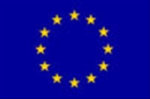 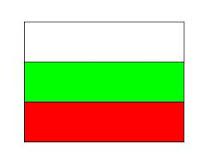 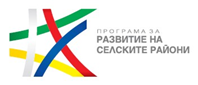 ПРОГРАМА ЗА РАЗВИТИЕ НА СЕЛСКИТЕ РАЙОНИ 2014-2020ЕВРОПЕЙСКИ ЗЕМЕДЕЛСКИ ФОНД ЗА РАЗВИТИЕ НА СЕЛСКИТЕ РАЙОНИ:„ЕВРОПА ИНВЕСТИРА В СЕЛСКИТЕ РАЙОНИ“ПРОГРАМА ЗА РАЗВИТИЕ НА СЕЛСКИТЕ РАЙОНИ 2014-2020ЕВРОПЕЙСКИ ЗЕМЕДЕЛСКИ ФОНД ЗА РАЗВИТИЕ НА СЕЛСКИТЕ РАЙОНИ:„ЕВРОПА ИНВЕСТИРА В СЕЛСКИТЕ РАЙОНИ“ПРОГРАМА ЗА РАЗВИТИЕ НА СЕЛСКИТЕ РАЙОНИ 2014-2020ЕВРОПЕЙСКИ ЗЕМЕДЕЛСКИ ФОНД ЗА РАЗВИТИЕ НА СЕЛСКИТЕ РАЙОНИ:„ЕВРОПА ИНВЕСТИРА В СЕЛСКИТЕ РАЙОНИ“